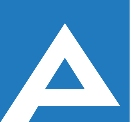 Agenţia Naţională pentru Ocuparea Forţei de MuncăCOMISIA DE CONCURS Lista candidaţilor care au promovat concursul din 02.11.2020pentru ocuparea funcţiilor publice vacanteNr. d/oNume, PrenumeLocul pe care s-a plasat candidatulSpecialist principal în cadrul direcției generale ocuparea forței de muncă mun. Chișinău(4 unități)Specialist principal în cadrul direcției generale ocuparea forței de muncă mun. Chișinău(4 unități)Specialist principal în cadrul direcției generale ocuparea forței de muncă mun. Chișinău(4 unități)1.Procopciuc RomanI2.Guzun VictoriaII3.Juc AngelaIII4.Sîrbu AndreiIV